English Diaries – Lesson 4Choose 3 main characters in Alice in Wonderland. Around the character, draw a mind map of what your character does or could do in Alice in Wonderland. This will help you when you come to plan a diary entry of one of the characters in Wonderland.Queen of Hearts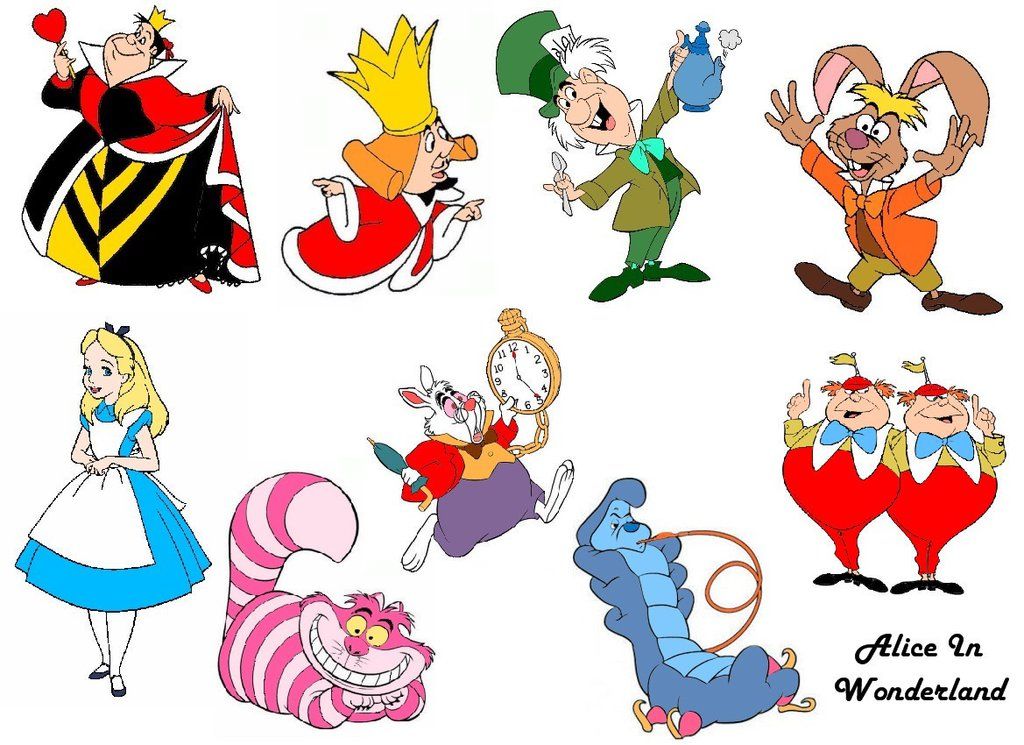 AliceThe White RabbitThe Mad HatterThe Cheshire Cat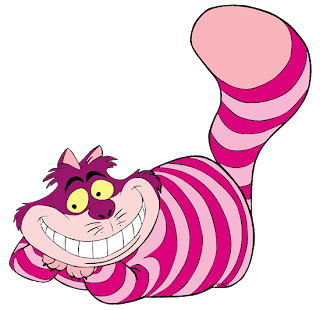 The Caterpillar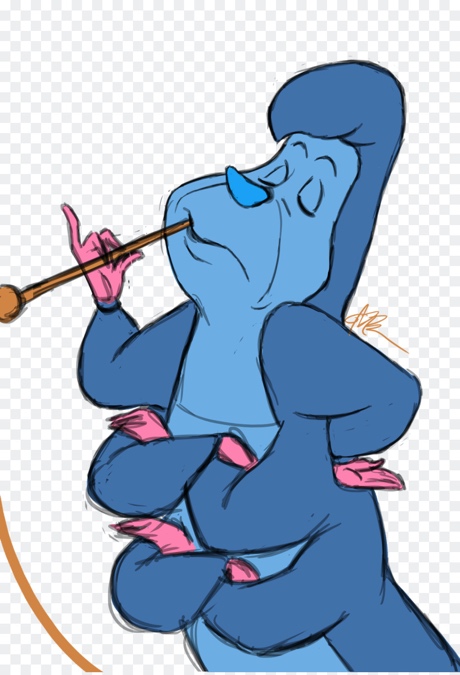 